Ahmed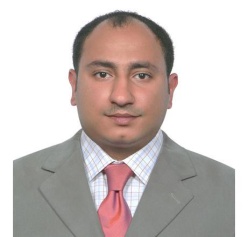 Ahmed.351421@2freemail.com 	 CAREER OVERVIEW:Developing and expanding the market through quality leads and continual rapport building with existing and new customers.Fully aware of the entire product range of BANK products and tariff of charges.Attending, following up and resolving customer complaints and questions.Excellent negotiation skills & Energetic with strong Interpersonal Skills.Good team player with Excellent Planning & Organizing.Able to work effectively and efficiently with a large number of customers.Handles Telemarketing of Different Types of Loans and Credit Card Sales.Provide specific information about bank's new policies, products and services.Assist the clients to resolve account problems and loan process.Management Reports and Business Analysis.CAREER HISTORY:SENIOR RELATIONSHIP OFFICER                                                     			OCT 2015 – TILL NOWFRIST GULF BANK (FGB)                                                              			       DUBAI, UAE----------------------------------------------------------------------------------------------------------------------------------------------------------------------------------------------------------------------------------------------------------------------------------------------------------------------------------------------------------------------------Ensure complete proposal and proper documentation for credit approval and ensure that all deals submitted to credit operations are error free.Ensure approvals are in place prior to processing transaction.Following- up, monitoring and tracking sales opportunities and the status of each lead. Ensure complete proposal and proper documentation for credit approval and ensure that all deals submitted to credit operations are error free.Maintain excellent customer care behavior, including attention to detail and an emphasis on follow-up.Acquiring new clients from the market by taking over their existing lending relationships from their current banks in better competitive offers.Achieve and/or exceed monthly Personal loan set targets.BRANCH CUSTOMER SERVCE                                                     			OCT 2011 – SEP2015COMMERCIAL BANK INTERNATIONAL (CBI)                                                                     DUBAI, UAE______________________________________________________________________________________________________________________________________________Handling all administrative activities like Account Opening, maintenance, statements, etc. for RBG customers (retail individuals & companies).Responsible for verifying customer documents (statement, Certificate, passport).Handling all customer Facilities required (PL, AL, CC, HL and OD) and obtain approvals as per delegation matrix from Credit and process them for COPS.Handling customer complaints and resolves them as per the guidelines provided by the Bank and escalates them in case of any deviation.Handling activities of CIB (Inquiry/ Transaction) for RBG Customers, including delivery of tokens, ATMs, cheque books etc.Constantly being in touch with existing customers to understand new requirements, changer and ensure customer satisfaction.Providing feed back to BM with KYC & anti money laundry (AML) points.Responsible for Follow up & renewals on fixed deposit files.Perform the tasks with complete satisfaction to customer, within TAT, ensuring highest quality and abiding to the bank's policy, procedure and SOP.Responsible to Sell & cross sell all bank products (Accounts – FD – Loans – Auto Finance – OD - credit Cards)Manage customer needs, advice, handle client service and build relationship.Fully aware of the entire product range of BANK products and tariff of charges.Source and promote sales in the assigned branch against set financial targets.Generate referrals, cross-sell new and existing products. Forward error free account opening applications to central operation for further processing & ensure all instructions are executed the same day.Check and send complete error-free applications to respective departments.Refer customers’ problems, complaints to CSM for decision, resolution or approvals.Intimate and update customers on information requirements as per current process.Liaise with various departments within the bank and resolve queries and problems.Provide customer service to achieve a high level of customer satisfaction and retention.Prepare a complete and comprehensive MISEnsure all financial regulations are adhered to as per central bank policy.Responsible to sell all financial bank products such as Business loan and Account opening.Acquiring new clients from the market by taking over their existing lending relationships from their current banks in better competitive offers.Achieve and/or exceed monthly Personal loan set targets.Deal with customers’ complaints and take all possible actions to resolve the issue to their fullest satisfaction.Handling Small & Medium Size Enterprises accounts.  CONTACT CENTER REPRESENTATIVE			               		MAY 2008 – SEP 2011  COMMERCIAL BANK INTERNATIONAL (CBI)                                                                     DUBAI, UAE	  Consumer banking on the basis of the excellent track record of achievements with the main focus in customer satisfaction level and service level. Assist the clients to resolve account problems and loan processProvides specific information about bank's new policies, products and services.Responsible for the overwhelming number of sales lead for the company’s MasterCard application through cross selling.Handles Telemarketing of Different Types of Loans and Credit Card Sales.Accounts, Credit Cards and Loans inquiry including VIP calls Cards activation, blocking and replacement Making products survey, review the results and propose new plans to enhance the products and lunch a new one.Review and analyze suspected transaction based on the history of the transaction and behavior of the card holder.Take the necessary action based on my analyzing by calling the customer and Confirming this transaction or blocking of The card in case of confirming it is  A fraud transaction Daily check of cards states change (Blocking of debit card &credit cards )Handing troubleshooting of POS machines and inquiries of merchants.Business center Administrator 							AUG 2007 – FEB 2008Stop B.C. 									Cairo- Egypt	  Administrating the computer and internet services like Typing,  E-mail, worksheets and PPT. designing. Handing customers in queries and complains.Support marketing, Received break for serviceMaintain quality dealing with efficiency, abandon, Helping over to increase service level when having staff shortage.Dispatch customer’s emergency orders Effectively solve customer challenges.Maintain Customer satisfaction, constantly seeking new ways to improve customer serviceExecutive secretary								JUL 2006 – AUG 2007	Egyptian Army  									CAIRO –   __________________________________________________________________________________________________       Doing all the office duties like mailing, reports typing, filling by using SQL data base system.  BUSINESS CENTER EXECUTIVE 							MAR 2002 – JUL 2006  AL HAMAD B.C 									GIZA - EGYPT                                                                       Applying all computer services and internet services.SPECIFIC SKILLS:Able to work effectively and efficiently with a large number of customers.Excellent negotiation skills.Energetic with strong Interpersonal Skills.Good standard of IT skills (ERP, MS Office).Customer loans – Web facing System.Internet Banking/Banking Online – Internet banking administration system (IBMS)Master Debit Card – CMS Card Management system (provided by Euronet Middle east).Master Credit Card – AFS Arab Financial System.Automatic Teller Machine Monitoring – Euronet Middle East.Banking Transaction for the Branch – Silver lake Branch Delivery Systemcourses attended:Windows XP,   Professional & internet user  Professional MS. Office package. Network administration Professional SQL and Data base Touch typing PC hardware and software maintenance Communication Skills and Presentation Skills Touch typing  Anti money laundry EDUCATIONAL ATTAINMENTCollege Graduate:					Bachelor of Literatures &Arts – Psychology Department 				Ain shams  - Cairo- Egypt				Completed June 2005